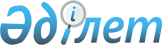 Об утверждении Положения о государственном учреждении "Отдел внутренней политики и развития языков района Тереңкөл"Постановление акимата района Тереңкөл Павлодарской области от 8 июня 2022 года № 143/3.
      В соответствии со статьей 31 Закона Республики Казахстан "О местном государственном управлении и самоуправлении в Республике Казахстан", Законом Республики Казахстан "О государственном имуществе", постановлением Правительства Республики Казахстан от 1 сентября 2021 года № 590 "О некоторых вопросах организации деятельности государственных органов и их структурных подразделений" акимат района Тереңкөл ПОСТАНОВЛЯЕТ:
      1. Утвердить Положение о государственном учреждении "Отдел внутренней политики и развития языков района Тереңкөл" (далее – Положение).
      2. Государственному учреждению "Отдел внутренней политики и развития языков района Тереңкөл" в установленном законодательством порядке обеспечить:
      в течение одного месяца государственную регистрацию Положения в органах юстиции;
      в течение двадцати календарных дней со дня подписания настоящего постановления направление его копии в электронном виде на казахском и русском языках в филиал Республиканского государственного предприятия на праве хозяйственного ведения "Институт законодательства и правовой информации Республики Казахстан" Министерства юстиции Республики Казахстан для официального опубликования и включения в Эталонный контрольный банк нормативных правовых актов Республики Казахстан.
      3. Настоящее постановление вводится в действие по истечении десяти календарных дней после дня его первого официального опубликования.
      4. Контроль за выполнением настоящего постановления возложить на заместителя акима района Ибраеву Р.К.
      Положение  о государственном учреждении  "Отдел внутренней политики и развития языков района Тереңкөл"
      Сноска. Приложение в редакции постановления акимата района Тереңкөл Павлодарской области от 15.01.2024 № 7 (вводится в действие со дня его первого официального опубликования).
      Глава 1. Общие положения
      1. Государственное учреждение "Отдел внутренней политики и развития языков района Тереңкөл" (далее – отдел внутренней политики и развития языков) является государственным органом Республики Казахстан, осуществляющим руководство в сфере внутренней политики и развития языков на территории района Тереңкөл.
      2. Отдел внутренней политики и развития языков не имеет ведомств.
      3. Отдел внутренней политики и развития языков осуществляет свою деятельность в соответствии с Конституцией и законами Республики Казахстан, актами Президента и Правительства Республики Казахстан, иными нормативными правовыми актами, а также настоящим Положением.
      4. Отдел внутренней политики и развития языков является юридическим лицом в организационно-правовой форме государственного учреждения, имеет печати с изображением Государственного Герба Республики Казахстан и штампы со своим наименованием на казахском и русском языках, бланки установленного образца, счета в органах казначейства в соответствии с законодательством Республики Казахстан.
      5. Отдел внутренней политики и развития языков вступает в гражданско-правовые отношения от собственного имени. 
      6. Отдел внутренней политики и развития языков имеет право выступать стороной гражданско-правовых отношений от имени государства, если оно уполномочено на это в соответствии с законодательством Республики Казахстан.
      7. Отдел внутренней политики и развития языков по вопросам своей компетенции в установленном законодательством порядке принимает решения, оформляемые приказами руководителя отдела внутренней политики и развития языков и другими актами, предусмотренными законодательством Республики Казахстан.
      8. Структура и лимит штатной численности отдела внутренней политики и развития языков утверждаются в соответствии с законодательством Республики Казахстан.
      9. Местонахождение юридического лица: 140600, Республика Казахстан, Павлодарская область, район Тереңкөл, село Теренколь, улица Ңлгина, 172.
      10. Настоящее Положение является учредительным документом отдела внутренней политики и развития языков.
      11. Учредителем отдела внутренней политики и развития языков является государство в лице акимата района Тереңкөл.
      12. Финансирование деятельности отдела внутренней политики и развития языков осуществляется из местного бюджета в соответствии с законодательством Республики Казахстан.
      13. Отделу внутренней политики и развития языков запрещается вступать в договорные отношения с субъектами предпринимательства на предмет выполнения обязанностей, являющихся полномочиями отдела внутренней политики и развития языков.
      Если отделу внутренней политики и развития языков законодательными актами предоставлено право осуществлять приносящую доходы деятельность, то полученные доходы направляются в государственный бюджет, если иное не установлено законодательством Республики Казахстан.
      14. Режим работы отдела внутренней политики и развития языков устанавливается в следующем порядке: с 9.00 до 18.30 часов, обеденный перерыв с 13.00 до 14.30 часов при пятидневной рабочей неделе, выходные дни: суббота-воскресенье.
      Глава 2. Цель, предмет деятельности, задачи и полномочия государственного учреждения "Отдел внутренней политики и развития языков района Тереңкөл"
      15. Целью деятельности отдела внутренней политики и развития языков является реализация государственной политики в сфере внутренней политики и развития языков в районе Тереңкөл.
      16. Предметом деятельности отдела внутренней политики и развития языков является осуществление на уровне района государственной политики, направленной на регулирование внутриполитических вопросов, реализация мероприятий по вопросам организации, мониторинга, координации работы в сфере развития языков.
      17. Задачи: 
      1) реализация государственной политики в социально-экономической, культурной и общественно-политической сферах путем координации деятельности исполнительных органов акимата района Тереңкөл;
      2) обеспечение выполнения актов и поручений Президента и Правительства Республики Казахстан, акима области, района по вопросам, относящимся к компетенции отдела внутренней политики и развития языков;
      3) участие в укреплении демократических институтов общества, разъяснение и пропаганда основных приоритетов Стратегии развития Казахстана, ежегодных Посланий Главы государства народу Казахстана, государственных и отраслевых программ и других стратегических документов;
      4) взаимодействие с исполнительными органами, неправительственными организациями, общественными объединениями, политическими партиями района по обеспечению общественно-политической стабильности;
      5) проведение государственной политики в области развития государственного языка и языков народов, населяющих район.
      18. Полномочия:
      1) Права:
      вносить на рассмотрение акимата и акима района Тереңкөл предложения по целям, приоритетам и стратегии социально-экономического развития района Тереңкөл;
      запрашивать и получать в установленном порядке по согласованию с государственными органами, организациями, предприятиями, должностными лицами и гражданами информацию по вопросам, связанными с исполнением задач, поставленных перед отделом внутренней политики и развития языков;
      привлекать к работе специалистов других исполнительных органов, финансируемых из местного бюджета, по согласованию с их руководителями;
      представлять интересы отдела внутренней политики и развития языков в государственных органах, суде;
      заключать договора, соглашения в пределах своей компетенции.
      2) Обязанности:
      соблюдать Конституцию и законодательство Республики Казахстан;
      обеспечивать сохранность государственной собственности, использовать вверенную государственную собственность только в служебных целях;
      качественно и своевременно исполнять акты и поручения Президента, Правительства Республики Казахстан, акимата области, акима области и района.
      19. Функции:
      1) разъяснение и пропаганда политики Президента Республики Казахстан, программ Правительства Республики Казахстан, постановлений акиматов области и района, решений и распоряжений акимов области и района;
      2) всестороннее и объективное изучение, обобщение и анализ происходящих в регионе общественно-политических процессов и тенденций их развития;
      3) формирование, размещение и контроль осуществления государственного заказа по проведению государственной информационной политики на районном уровне в порядке, установленном законодательством Республики Казахстан;
      4) осуществление контроля за содержанием наглядной агитации действующему законодательству и политическому курсу Республики Казахстан;
      5) анализ и регулирование общественных процессов, происходящих в районе, проведение социологических исследований, опросов общественного мнения, выявление очагов социальной напряженности, формирование общественного мнения по важнейшим вопросам жизни республики, области, района;
      6) проведение работы по реализации молодежной политики района;
      7) последовательное осуществление политики государства на территории района Тереңкөл в отношении религии, обеспечение реализации законодательства в сфере регулирования отношений религиозных объединений;
      8) осуществление работы по формированию, накоплению, обобщению и классификации информационной базы данных общественно-политических, религиозных, молодежных, неправительственных объединений района;
      9) осуществление взаимодействия с политическими партиями, неправительственными организациями, этнокультурными, религиозными объединениями, профессиональными союзами;
      10) осуществление работы по формированию у населения уважительного отношения к государственным символам Республики Казахстан, выработка рекомендаций и предложений по вопросам пропаганды и применения государственных символов Республики Казахстан;
      11) осуществление работы по вопросам семейно-демографической ситуации в районе, выработка предложений и рекомендаций по основным направлениям гендерной и семейно-демографической политики в Республике Казахстан;
      12) подготовка материалов на заседания акимата и совещаний при акимате района по вопросам, относящимся к компетенции отдела внутренней политики и развития языков, аналитических записок, результатов социологических опросов, информации о динамике и тенденциях развития социально-политических процессов, происходящих в районе;
      13) принятие мер, направленных на повсеместное применение государственного языка;
      14) обеспечение в установленном законодательством Республики Казахстан порядке рассмотрения обращений физических и юридических лиц, служебной корреспонденции;
      15) проведение работы по формированию антикоррупционной культуры на районном уровне;
      16) реализация государственной политики в сфере развития языков;
      17) проведение мероприятий районного значения, направленных на развитие государственного и других языков;
      18) проводит разъяснительную работу по недопущению дискриминации граждан по языковому принципу;
      19) внесение предложений в исполнительные органы области о наименовании и переименовании сел, сельских округов, а также изменении их транскрипции;
      20) рассматривает дела об административных правонарушениях, предусмотренных статьей 75  Кодекса Республики Казахстан "Об административных правонарушениях";
      21) составляет протокола об административных правонарушениях, предусмотренных статьей 489-1  Кодекса Республики Казахстан "Об административных правонарушениях".
      Глава 3. Статус, полномочия руководителя государственного учреждения "Отдел внутренней политики и развития языков района Тереңкөл"
      20. Руководство отделом внутренней политики и развития языков осуществляется руководителем, который несет персональную ответственность за выполнение возложенных на отдел внутренней политики и развития языков задач и осуществление им своих полномочий.
      21. Руководитель отдела внутренней политики и развития языков назначается на должность и освобождается от должности в соответствии с законодательством Республики Казахстан.
      22. Полномочия руководителя отдела внутренней политики и развития языков:
      1) осуществляет руководство деятельностью отдела внутренней политики и развития языков;
      2) распоряжается имуществом и средствами и несет персональную ответственность за состояние дел отдела внутренней политики и развития языков;
      3) определяет функциональные обязанности и полномочия работников отдела внутренней политики и развития языков;
      4) назначает на должности и освобождает от должностей работников отдела внутренней политики и развития языков;
      5) налагает дисциплинарные взыскания на работников отдела внутренней политики и развития языков;
      6) осуществляет поощрение работников отдела внутренней политики и развития языков;
      7) представляет отдел внутренней политики и развития языков во всех органах и организациях;
      8) созывает в установленном порядке совещания по вопросам, входящим в компетенцию отдела внутренней политики и развития языков;
      9) в пределах своих полномочий обязан противодействовать коррупции и несет персональную ответственность за нарушение требований антикоррупционного законодательства Республики Казахстан.
      23. Исполнение полномочий руководителя отдела внутренней политики и развития языков в период его отсутствия осуществляется лицом, его замещающим в соответствии с действующим законодательством.
      24. Взаимоотношения между отделом внутренней политики и развития языков и трудовым коллективом определяются в соответствии с Трудовым кодексом Республики Казахстан и коллективным договором.
      25. Взаимоотношения между отделом внутренней политики и развития языков и уполномоченным органом по управлению коммунальным имуществом (исполнительным органом акимата района) регулируются действующим законодательством.
      26. Взаимоотношения между отделом внутренней политики и развития языков и уполномоченным органом соответствующей отрасли регулируются действующим законодательством Республики Казахстан.
      Глава 4. Имущество государственного учреждения "Отдел внутренней политики и развития языков района Тереңкөл"
      27. Отдел внутренней политики и развития языков может иметь на праве оперативного управления обособленное имущество в случаях, предусмотренных законодательством.
      Имущество отдела внутренней политики и развития языков формируется за счет имущества, переданного ему собственником, а также имущества (включая денежные доходы), приобретенного в результате собственной деятельности, и иных источников, не запрещенных законодательством Республики Казахстан.
      28. Имущество, закрепленное за отделом внутренней политики и развития языков относится к коммунальной собственности района.
      29. Отдел внутренней политики и развития языков не вправе самостоятельно отчуждать или иным способом распоряжаться закрепленным за ним имуществом и имуществом, приобретенным за счет средств, выданных ему по плану финансирования, если иное не установлено законодательством.
      Глава 5. Реорганизация и упразднение государственного учреждения "Отдел внутренней политики и развития языков района Тереңкөл"
      30. Реорганизация и упразднение отдела внутренней политики и развития языков осуществляются в соответствии с законодательством Республики Казахстан.
      31. Отдел внутренней политики и развития языков имеет в ведении следующее учреждение:
      Коммунальное государственное учреждение "ALDASPAN ЖАСТАР ОРТАЛЫҒЫ" отдела внутренней политики и развития языков района Тереңкөл, акимата района Тереңкөл, акимата района Тереңкөл.
					© 2012. РГП на ПХВ «Институт законодательства и правовой информации Республики Казахстан» Министерства юстиции Республики Казахстан
				
      Аким района 

А. Мангутов
Утверждено
постановлением акимата 
района Тереңкөл
от "8" июня 2022 года
№ 143/3